Kidney Paper:Fill in blanks and type = 75%Reorganizing +10%Adding Material + 15%Paragraph1: Introduction:Explain homeostasis:Explain water balance in terms of homeostasis:Introduce the Kidneys role in water balance:Where is it located What organisms have it?Evolution of Water Balance:Paramecium (unicellular) Planaria (multicellular) InsectsFishFreshSaltAmphibianReptilesBirds:(salt glands)Mammals:Vertebrate Kidney Form Discuss function of each piece 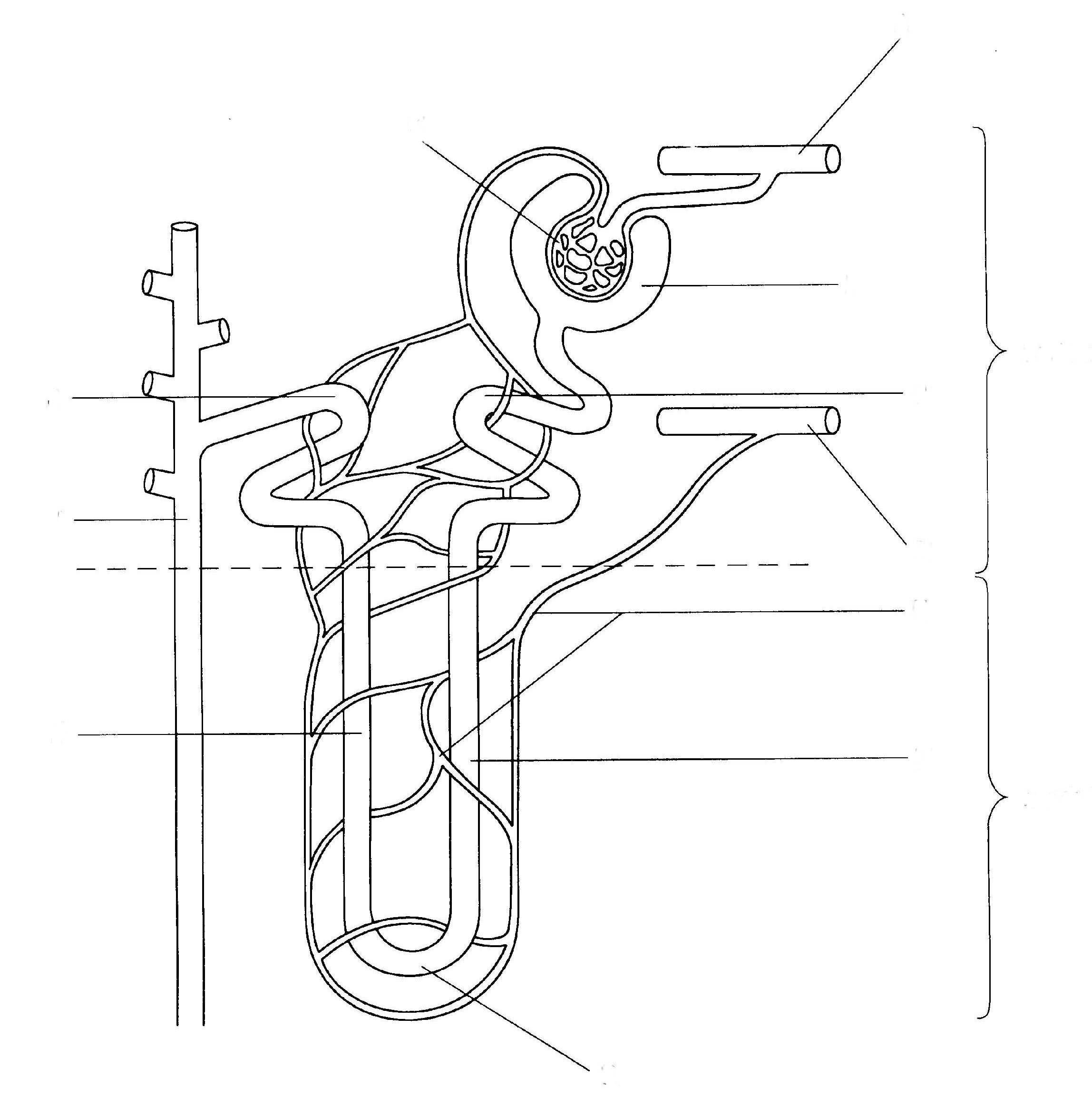 Conclusion: Implications if a kidney fails Why would it be better to drink pee than let your kidney stop having something to filter?Use:1 figure Reference in textExample: the intricate form of the vertebrate kidney uses loops of henle (see figure 1). References Minimum of 3 Sited at the end in APA/MLA format Sited in Text (consider using a # at the end of the sentence that corresponds to number of the reference in the bibliography) 1.